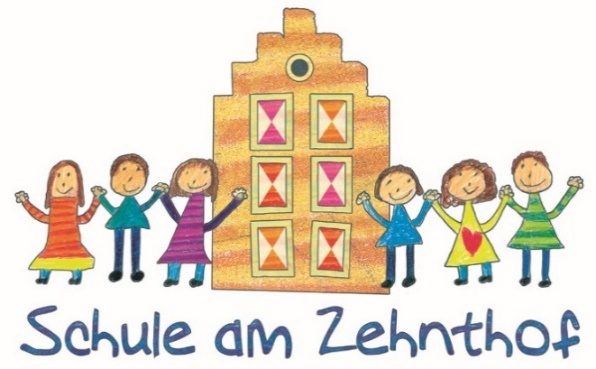 Gemeinschaftsgrundschule, Flamersheimer Str. 21, Swisttal-OdendorfHerzliche Einladung zum Informationsabendam Montag, 19.09.2022
um 19:00 Uhr
in der Aula der Schule am Zehnthof
Themen:Was sollte mein Kind beim Schulbeginn schon können?
Voraussetzungen und Fördermöglichkeiten für einen erfolgreichen Start in die SchuleVon der Schulanmeldung bis zum ersten Schultag
Organisatorisches vor dem SchulbeginnTermine Schulanmeldung in Odendorf: Freitag, 23.09.2022 	8.00 bis 16.00 UhrMontag, 26.09.2022 	8.00 bis 16:00 Uhr Donnerstag, 29.09.2022 		8.00 bis 13.00 Uhr Listen für die Termine hängen ab dem Info-Abend aus.
Terminabsprache ab 20.09.2022 auch telefonisch unter: 02255 / 95 01 16